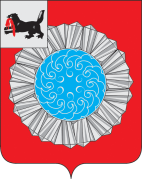 АДМИНИСТРАЦИЯ   СЛЮДЯНСКОГО МУНИЦИПАЛЬНОГО РАЙОНАП О С Т А Н О В Л Е Н И Ег. Слюдянкаот _24.03.2020 года__ №_177______Об утверждении Положения о порядке ведения реестра муниципальных служащих Слюдянского муниципального района   В соответствии со статьей 31 Федерального закона от 2 марта 2007 года № 25-ФЗ «О муниципальной службе в Российской Федерации», руководствуясь статьями 38, 47, 70 Устава Слюдянского муниципального района (новая редакция), зарегистрированного постановлением Губернатора Иркутской области от 30 июня 2005 года № 303-п, администрация Слюдянского муниципального районаПОСТАНОВЛЯЕТ:Утвердить Положение о порядке ведения реестра муниципальных служащих Слюдянского муниципального района (приложение).Опубликовать настоящее постановление в специальном выпуске газеты «Славное море», а так же разместить на официальном сайте администрации Слюдянского муниципального района http://www.sludyanka.ru, в разделе «Управление труда, заработной платы и муниципальной службы», «Правовое регулирование муниципальной службы».Признать утратившим силу распоряжение администрации муниципального образования Слюдянский район № 20-р от 13.02.2008 года «Об утверждении положения о порядке ведения реестра муниципальных служащих в муниципальном образовании Слюдянский район». Контроль за исполнением настоящего постановления возложить на руководителей соответствующих муниципальных казенных учреждений, а также на руководителя аппарата администрации Слюдянского муниципального района.Мэр Слюдянского муниципального района				          А.Г. ШульцПриложение к постановлениюадминистрации  Слюдянского муниципального районаот _24.03.2020 года_№_177_____ Положение о порядке ведения реестра муниципальных
служащих Слюдянского муниципального района1. Настоящее Положение определяет порядок ведения реестра муниципальных служащих Слюдянского муниципального района (далее – Реестр). 2. Реестр представляет собой перечень сведений о муниципальных служащих, замещающих должности муниципальной службы в органах местного самоуправления, иных муниципальных органах Слюдянского муниципального района (далее – муниципальный служащий). 3. Реестр состоит из разделов, соответствующих числу органов местного самоуправления, иных муниципальных органов Слюдянского муниципального района, в которых образованы должности муниципальной службы.4. Каждый раздел Реестра состоит из подразделов, соответствующих  группам должностей муниципальной службы в соответствующем органе местного самоуправления, ином муниципальном органе Слюдянского муниципального района.5. В каждый подраздел Реестра включаются следующие сведения:1) индивидуальный (порядковый) номер записи;2) фамилия, имя, отчество муниципального служащего;3) дата рождения муниципального служащего;4) наименование замещаемой должности муниципальной службы;5) наименование органа местного самоуправления, иного муниципального органа Слюдянского муниципального района, в котором муниципальный служащий замещает должность муниципальной службы;6) дата поступления на муниципальную службу;7) стаж работы по специальности, направлению подготовки на дату поступления муниципального служащего на муниципальную службу;8) стаж муниципальной службы на дату поступления муниципального служащего на муниципальную службу;9) сведения о профессиональном образовании муниципального служащего (уровень профессионального образования, наименование и год окончания образовательного учреждения, специальность, направление подготовки по диплому);10) сведения о получении муниципальным служащим дополнительного профессионального образования, прохождении стажировки;11) классный чин муниципального служащего (наименование и дата присвоения);12) дата проведения последней аттестации муниципального служащего, решение аттестационной комиссии органа местного самоуправления Слюдянского муниципального района.6. Реестр ведется на основе сведений из личных дел муниципальных служащих по форме согласно приложению 1 к настоящему Положению.7. Порядок ведения Реестра включает в себя следующие административные процедуры:1) сбор и включение в Реестр сведений о муниципальных служащих;2) внесение в Реестр изменений и дополнений в соответствии с изменениями в кадровом составе муниципальных служащих;3) архивирование сведений об исключенных из Реестра муниципальных служащих; 4) формирование выписок из Реестра в соответствии с запросами лиц и организаций, имеющих доступ к запрашиваемой информации.8. Формирование и ведение Реестра осуществляется отделом трудовых отношений и управления охраной труда управления труда, заработной платы и муниципальной службы администрации Слюдянского миуниципального района (далее – уполномоченный орган) на основе данных, полученных уполномоченным органом  непосредственно или поступающих в уполномоченный орган от структурных подразделений или должностных лиц органов местного самоуправления, иных муниципальных органов, уполномоченных на осуществление кадровой работы (далее – кадровые подразделения). 9. Кадровые подразделения обязаны представлять в уполномоченный орган (уполномоченному должностному лицу) актуальную информацию для внесения в Реестр не позднее 5 рабочих дней со дня поступления к ним сведений о муниципальных служащих, требующих включения или внесения изменений или дополнений в Реестр. Соответствующая информация представляется кадровыми подразделениями в уполномоченный орган в электронном и бумажном виде с сопроводительным письмом, подписанным руководителем органа местного самоуправления, иного муниципального органа Слюдянского муниципального района.10. Формирование и ведение Реестра осуществляется уполномоченным органом в электронном виде. Реестр один раз в год по состоянию на 1 января с учетом изменений и дополнений, внесенных в него в течение предыдущего календарного года, составляется уполномоченным органом на бумажном носителе и не позднее 1 февраля утверждается мэром Слюдянского муниципального района.11. Включение сведений о муниципальном служащем в Реестр либо изменение и дополнение сведений о муниципальном служащем в Реестре осуществляется уполномоченным органом в течение 3 рабочих дней со дня поступления в уполномоченный орган сведений о муниципальном служащем, требующих включения или внесения изменений и дополнений в Реестр. 12. Уполномоченный орган с соблюдением законодательства о защите персональных данных формирует выписки из Реестра и их предоставление по запросам лиц и организаций в течение 5 рабочих со дня поступления запроса в уполномоченный орган.13. Исключение муниципального служащего из Реестра осуществляется уполномоченным органом:1) в день увольнения с должности муниципальной службы;2) в день, следующий за днем смерти (гибели) муниципального служащего;3) в день, следующий за днем вступления в законную силу решения суда о признании муниципального служащего безвестно отсутствующим или объявление его умершим. 14. Сведения об исключенных из Реестра муниципальных служащих подлежат архивированию уполномоченным органом  в день исключения муниципального служащего из Реестра отдельным документом в электронном виде с названием «Муниципальные служащие, исключенные из Реестра» и хранятся в уполномоченном органе в течение срока, установленного действующим законодательством. 15. Сведения, включаемые в Реестр, относятся к информации конфиденциального характера. Обработка, передача, распространение и хранение сведений, содержащихся в Реестре, осуществляется в соответствии с действующим законодательством.16. Контроль за соблюдением порядка ведения Реестра осуществляет руководитель аппарата администрации Слюдянского муниципального района, который несет персональную ответственность за организацию ведения реестра, сохранность сведений Реестра, защиту информации о муниципальных служащих от несанкционированного доступа, соблюдение прав доступа к информации, содержащейся в Реестре.Контроль за своевременным представлением данных в уполномоченный орган в кадровых подразделениях осуществляют руководители соответствующих органов местного самоуправления, муниципальных органов Слюдянского муниципального района.И.о. руководителя аппарата администрацииСлюдянского муниципального района					                 С.Г. ОрловаПриложение 1 к Положению о порядке ведения реестра муниципальных служащих Слюдянского муниципального районаРЕЕСТР МУНИЦИПАЛЬНЫХ СЛУЖАЩИХСЛЮДЯНСКОГО МУНИЦИПАЛЬНОГО РАЙОНАРаздел 1. Муниципальные служащие, замещающие должности муниципальной службы в Думе Слюдянского муниципального района.Подраздел 1.  Высшие должности муниципальной службыПодраздел 2. Главные должности муниципальной службыПодраздел 3. Ведущие должности муниципальной службыПодраздел 4. Старшие должности муниципальной службыРаздел 2. Муниципальные служащие, замещающие должности муниципальной службы в администрации Слюдянского муниципального района и её органах, наделенных правами юридического лицаПодраздел 1. Главные должности муниципальной службыПодраздел 2. Ведущие должности муниципальной службыПодраздел 3. Старшие должности муниципальной службыПодраздел 4. Младшие должности муниципальной службыРаздел 3. Муниципальные служащие, замещающие должности муниципальной службы в Контрольно-счетной палате Слюдянского муниципального районаПодраздел 1. Высшие должности муниципальной службыПодраздел 2. Главные должности муниципальной службыПодраздел 3. Ведущие должности муниципальной службыПодраздел 4. Старшие должности муниципальной службы№ п/пФамилия, имя, отчество (последнее – при наличии)муниципального служащегоДата рождения муниципального служащегоНаименование замещаемой должности муниципальной службы, наименование органа местного самоуправления, иного муниципального органаДата поступления на муниципальную службуСтаж работы по специальности, направлению подготовки;стаж муниципальной службы на дату поступления муниципального служащего на муниципальную службуСведения о профессиональном образовании муниципального служащего(уровень профессионального образования, наименование и год окончания образовательного учреждения, специальность, направление подготовки по диплому)Сведения о получении муниципальным служащим дополнительного профессионального образования, прохождении стажировкиКлассныйчин муниципального служащего (наименование и дата присвоения);Дата проведения последней аттестации муниципального служащего, решение аттестационной комиссии123456789101.№ п/пФамилия, имя, отчество (последнее – при наличии)муниципального служащегоДата рождения муниципального служащегоНаименование замещаемой должности муниципальной службы, наименование органа местного самоуправления, иного муниципального органаДата поступления на муниципальную службуСтаж работы по специальности, направлению подготовки;стаж муниципальной службы на дату поступления муниципального служащего на муниципальную службуСведения о профессиональном образовании муниципального служащего(уровень профессионального образования, наименование и год окончания образовательного учреждения, специальность, направление подготовки по диплому)Сведения о получении муниципальным служащим дополнительного профессионального образования, прохождении стажировкиКлассныйчин муниципального служащего (наименование и дата присвоения);Дата проведения последней аттестации муниципального служащего, решение аттестационной комиссии123456789101.№ п/пФамилия, имя, отчество (последнее – при наличии)муниципального служащегоДата рождения муниципального служащегоНаименование замещаемой должности муниципальной службы, наименование органа местного самоуправления, иного муниципального органаДата поступления на муниципальную службуСтаж работы по специальности, направлению подготовки;стаж муниципальной службы на дату поступления муниципального служащего на муниципальную службуСведения о профессиональном образовании муниципального служащего(уровень профессионального образования, наименование и год окончания образовательного учреждения, специальность, направление подготовки по диплому)Сведения о получении муниципальным служащим дополнительного профессионального образования, прохождении стажировкиКлассныйчин муниципального служащего (наименование и дата присвоения);Дата проведения последней аттестации муниципального служащего, решение аттестационной комиссии123456789101.№ п/пФамилия, имя, отчество (последнее – при наличии)муниципального служащегоДата рождения муниципального служащегоНаименование замещаемой должности муниципальной службы, наименование органа местного самоуправления, иного муниципального органаДата поступления на муниципальную службуСтаж работы по специальности, направлению подготовки;стаж муниципальной службы на дату поступления муниципального служащего на муниципальную службуСведения о профессиональном образовании муниципального служащего(уровень профессионального образования, наименование и год окончания образовательного учреждения, специальность, направление подготовки по диплому)Сведения о получении муниципальным служащим дополнительного профессионального образования, прохождении стажировкиКлассныйчин муниципального служащего (наименование и дата присвоения);Дата проведения последней аттестации муниципального служащего, решение аттестационной комиссии123456789101.№ п/пФамилия, имя, отчество (последнее – при наличии)муниципального служащегоДата рождения муниципального служащегоНаименование замещаемой должности муниципальной службы, наименование органа местного самоуправления, иного муниципального органаДата поступления на муниципальную службуСтаж работы по специальности, направлению подготовки;стаж муниципальной службы на дату поступления муниципального служащего на муниципальную службуСведения о профессиональном образовании муниципального служащего(уровень профессионального образования, наименование и год окончания образовательного учреждения, специальность, направление подготовки по диплому)Сведения о получении муниципальным служащим дополнительного профессионального образования, прохождении стажировкиКлассныйчин муниципального служащего (наименование и дата присвоения);Дата проведения последней аттестации муниципального служащего, решение аттестационной комиссии123456789101.№ п/пФамилия, имя, отчество (последнее – при наличии)муниципального служащегоДата рождения муниципального служащегоНаименование замещаемой должности муниципальной службы, наименование органа местного самоуправления, иного муниципального органаДата поступления на муниципальную службуСтаж работы по специальности, направлению подготовки;стаж муниципальной службы на дату поступления муниципального служащего на муниципальную службуСведения о профессиональном образовании муниципального служащего(уровень профессионального образования, наименование и год окончания образовательного учреждения, специальность, направление подготовки по диплому)Сведения о получении муниципальным служащим дополнительного профессионального образования, прохождении стажировкиКлассныйчин муниципального служащего (наименование и дата присвоения);Дата проведения последней аттестации муниципального служащего, решение аттестационной комиссии123456789101.№ п/пФамилия, имя, отчество (последнее – при наличии)муниципального служащегоДата рождения муниципального служащегоНаименование замещаемой должности муниципальной службы, наименование органа местного самоуправления, иного муниципального органаДата поступления на муниципальную службуСтаж работы по специальности, направлению подготовки;стаж муниципальной службы на дату поступления муниципального служащего на муниципальную службуСведения о профессиональном образовании муниципального служащего(уровень профессионального образования, наименование и год окончания образовательного учреждения, специальность, направление подготовки по диплому)Сведения о получении муниципальным служащим дополнительного профессионального образования, прохождении стажировкиКлассныйчин муниципального служащего (наименование и дата присвоения);Дата проведения последней аттестации муниципального служащего, решение аттестационной комиссии123456789101.№ п/пФамилия, имя, отчество (последнее – при наличии)муниципального служащегоДата рождения муниципального служащегоНаименование замещаемой должности муниципальной службы, наименование органа местного самоуправления, иного муниципального органаДата поступления на муниципальную службуСтаж работы по специальности, направлению подготовки;стаж муниципальной службы на дату поступления муниципального служащего на муниципальную службуСведения о профессиональном образовании муниципального служащего(уровень профессионального образования, наименование и год окончания образовательного учреждения, специальность, направление подготовки по диплому)Сведения о получении муниципальным служащим дополнительного профессионального образования, прохождении стажировкиКлассныйчин муниципального служащего (наименование и дата присвоения);Дата проведения последней аттестации муниципального служащего, решение аттестационной комиссии123456789101.№ п/пФамилия, имя, отчество (последнее – при наличии)муниципального служащегоДата рождения муниципального служащегоНаименование замещаемой должности муниципальной службы, наименование органа местного самоуправления, иного муниципального органаДата поступления на муниципальную службуСтаж работы по специальности, направлению подготовки;стаж муниципальной службы на дату поступления муниципального служащего на муниципальную службуСведения о профессиональном образовании муниципального служащего(уровень профессионального образования, наименование и год окончания образовательного учреждения, специальность, направление подготовки по диплому)Сведения о получении муниципальным служащим дополнительного профессионального образования, прохождении стажировкиКлассныйчин муниципального служащего (наименование и дата присвоения);Дата проведения последней аттестации муниципального служащего, решение аттестационной комиссии123456789101.№ п/пФамилия, имя, отчество (последнее – при наличии)муниципального служащегоДата рождения муниципального служащегоНаименование замещаемой должности муниципальной службы, наименование органа местного самоуправления, иного муниципального органаДата поступления на муниципальную службуСтаж работы по специальности, направлению подготовки;стаж муниципальной службы на дату поступления муниципального служащего на муниципальную службуСведения о профессиональном образовании муниципального служащего(уровень профессионального образования, наименование и год окончания образовательного учреждения, специальность, направление подготовки по диплому)Сведения о получении муниципальным служащим дополнительного профессионального образования, прохождении стажировкиКлассныйчин муниципального служащего (наименование и дата присвоения);Дата проведения последней аттестации муниципального служащего, решение аттестационной комиссии123456789101.№ п/пФамилия, имя, отчество (последнее – при наличии)муниципального служащегоДата рождения муниципального служащегоНаименование замещаемой должности муниципальной службы, наименование органа местного самоуправления, иного муниципального органаДата поступления на муниципальную службуСтаж работы по специальности, направлению подготовки;стаж муниципальной службы на дату поступления муниципального служащего на муниципальную службуСведения о профессиональном образовании муниципального служащего(уровень профессионального образования, наименование и год окончания образовательного учреждения, специальность, направление подготовки по диплому)Сведения о получении муниципальным служащим дополнительного профессионального образования, прохождении стажировкиКлассныйчин муниципального служащего (наименование и дата присвоения);Дата проведения последней аттестации муниципального служащего, решение аттестационной комиссии123456789101.№ п/пФамилия, имя, отчество (последнее – при наличии)муниципального служащегоДата рождения муниципального служащегоНаименование замещаемой должности муниципальной службы, наименование органа местного самоуправления, иного муниципального органаДата поступления на муниципальную службуСтаж работы по специальности, направлению подготовки;стаж муниципальной службы на дату поступления муниципального служащего на муниципальную службуСведения о профессиональном образовании муниципального служащего(уровень профессионального образования, наименование и год окончания образовательного учреждения, специальность, направление подготовки по диплому)Сведения о получении муниципальным служащим дополнительного профессионального образования, прохождении стажировкиКлассныйчин муниципального служащего (наименование и дата присвоения);Дата проведения последней аттестации муниципального служащего, решение аттестационной комиссии123456789101.